To Save Lives and Property		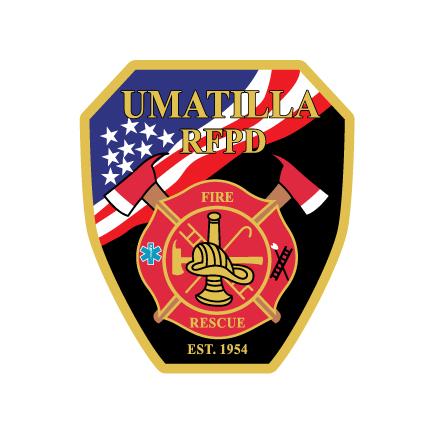 UMATILLA FIRE DISTRICT AGENDAApril 12, 2023, 7:00 PMJoin Zoom Meetinghttps://us06web.zoom.us/j/83345706878?pwd=OGpMdk5xQ1JkZzBvVFcxaW4yTjhVdz09Meeting ID: 833 4570 6878Passcode: 815329MEETING CALLED TO ORDER:PLEDGE OF ALLEGIANCE:ROLL CALL:(Open to public comment with a limit of 3-5 minutes per person and no longer than 15 minutes in total. Board Chairman may allow for additional time)CORRESPONDENCE: STATEMENT OF BILLS LIST, CHECKS AND CHECK REGISTER SIGNED:INFORMATION ITEMS:FIRE CHIEF’S REPORT:VOLUNTEER REPORT:Executive Session:192.660(2)(a) To consider the employment of a public officer, employee, staff member or individual agent.OLD BUSINESS: Interim ChiefSeismic UpgradeTraining/CertificationNEW BUSINESS:Temp Employee Job Description/ContractApparatus Grant OSFM acceptanceHiring Process-Chief ApplicantsHousing Accommodations during Seismic Upgrade St. 12ITEMS NOT ON AGENDA OPEN TO PUBLIC, BOARD AND STAFF PARTICIPATIONAGENDA SUGGESTIONS FOR FUTURE MEETINGADJOURNMENTThis institution is an equal opportunity provider. Discrimination is prohibited by Federal law. Special accommodation to attend or participate in a public meeting or other function can be provided by contacting URFPD at (541)-922-3718.Kyle Sipe, Chairman		Jeannie Bowman, Clerk